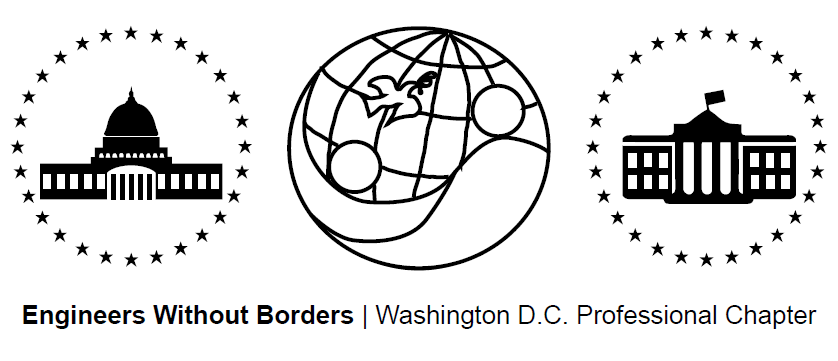 www.ewb-dc.orgGeneral Chapter Meeting – Wednesday, February 18, 2015George Washington University – Duques Hall – Room 360(2201 G Street, N.W., Washington, DC)Introductions and EWB in a Nutshell – Jonathan Mead < president@ewb-dc.org>EWB National / Regional News – Ben Hsu <vice_president@ewb-dc.org>  EWB-USA National Conference Presentations Now Available			Link: http://ewbusaconference.org/category/latest-news/ New EWB-USA Report Templates / Community Application FormUse of updated templates now required as of Jan 1. (get templates from the web!) New Assessment Trip Webinars  Will be required for all first project assessment trips in 2015 Development Engineering Courses / Conferences in Mexico  Hosted by CATIS-Mexico: http://www.catis-mexico.org/“Analysing Earth Friendly Technologies: Studying Context, Culture and Design”Dates: July 4 – 18, 2015 and July 25 – August 8, 2015New Chapter: EWB - Northern VirginiaCurrently launching an international as well as a domestic projectLink: http://www.ewb-nova.org/	Contact Janet Chang: jjchang@bechtel.comEngineers Week 2015:EWB-DC recognized by EWB-USA as the national premier professional chapter!Become an EWB Member!Get access to a great suite of online technical resources Vote / run in chapter elections, travel on project trips, help fund EWB-DC projectsEWB-DC Updates – Ben Hsu <vice_president@ewb-dc.org>Gala PlanningDate: March 6, 2015    Venue: Top of the Town, in Rosslyn To assist with planning please email: president@ewb-dc.orgTickets: http://www.ewb-dc.org/561Chapter Year End Report WritingPlease let Jonathan know if interested in contributing: president@ewb-dc.orgPanama Project Updates - Rahul, Nina, Ross <panama@ewb-dc.org>Assessment Trip II completed: Oct. 10th – 19th, 2014Alternative analyses and design underway for alt. energy tech center / libraryNext meeting: Thursday March 12th @ 7:00PM, MLK Library- Digital Commons 2Cameroon Project Updates - Rachel & Ashley <cameroon@ewb-dc.org>Spring/gravity water supply design submittedNext trip to the community planned for March 7th 2015Next meeting: Tuesday, March 17rd, 2015 @ 7:00PM at George Washington University – Phillips Hall in Room 108 (801 22nd Street NW, Washington DC)El Salvador Project Updates - Angeline <santaclara@ewb-dc.org>Phase II of design - looking for a low-cost, two-burner, fuel-efficient designNext trip will demonstrate stove options to community for input towards final designsNext Meeting: March 9th, 2015 @ 6:30PM at MLK Library Digital Commons 2Fundraising Updates:Eats Place Restaurant Takeover: Cameroon Fundraiser on February 16th -Presidents’s DayGuest chef Edgar Steele & Cameroon team hosted  2 dinner seatings + art auctionAmazon.com Fundraising: 6% to EWB-DC! - Link: http://www.amazon.com/?tag=ewbdc-20Treasurer’s Report - Nicole  <treasurer@ewb-dc.org>Total current funds = $59,942.39Chapter (unrestricted) = $6,076.82   			El Salvador = $5,868.94Cameroon = $47,455.54				Panama = $541.09Local Student Chapter UpdatesFuture Chapter Meeting Dates – Note meetings are at 7:00pmMarch 18th (Wednesday) @ George Washington University – Phillips Hall Room 108 	(801 22nd St NW, Washington DC)April 15th (Wednesday) @ George Washington University – Phillips Hall Room 108 	(801 22nd St NW, Washington DC)May 20th (Wednesday) @ George Washington U. – Building / Room TBD